ҠАРАР                                                                                ПОСТАНОВЛЕНИЕ«01» март 2022 й.                                  № 28                        «01»  марта 2022 г.Об изменении адреса       Руководствуясь Федеральным законом от 06.10.2003 № 131-ФЗ "Об общих принципах организации местного самоуправления в Российской Федерации", Федеральным законом от 28.12.2013 № 443-ФЗ "О федеральной информационной адресной системе и о внесении изменений в Федеральный закон "Об общих принципах организации местного самоуправления в Российской Федерации", Правилами присвоения, изменения и аннулирования адресов, утвержденными Постановлением Правительства Российской Федерации от 19.11.2014 № 1221, ПОСТАНОВЛЯЮ:Изменить адрес следующего объекта адресации: Земельному участку с кадастровым номером: 02:07:160901:20адрес: Российская Федерация, Республика Башкортостан, Бакалинский муниципальный район, сельское поселение Староматинский сельсовет, село Новые Маты, ул. Советская, д.47изменить на следующий адрес: Российская Федерация, Республика Башкортостан, Бакалинский муниципальный район, сельское поселение Староматинский сельсовет, село Новые Маты, ул. Советская, д.49Контроль за исполнением настоящего Постановления оставляю за собой.Глава администрации сельского поселенияСтароматинский сельсовет                                                         Т.В. Кудряшова 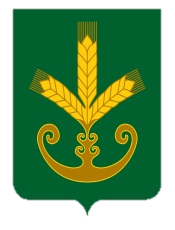 Башкортостан РеспубликаҺыБакалы районы муниципаль районыныңИςке Маты ауыл советыауыл биләмәһе Хакимиәте__________________________________Республика БашкортостанАдминистрация сельского поселенияСтароматинский сельсоветмуниципального районаБакалинский район_______________________________